ПОЛИГРАФИЧЕСКИЙ ЦЕНТР 
Орского гуманитарно-технологического института (филиал) ОГУ предлагает следующие услуги: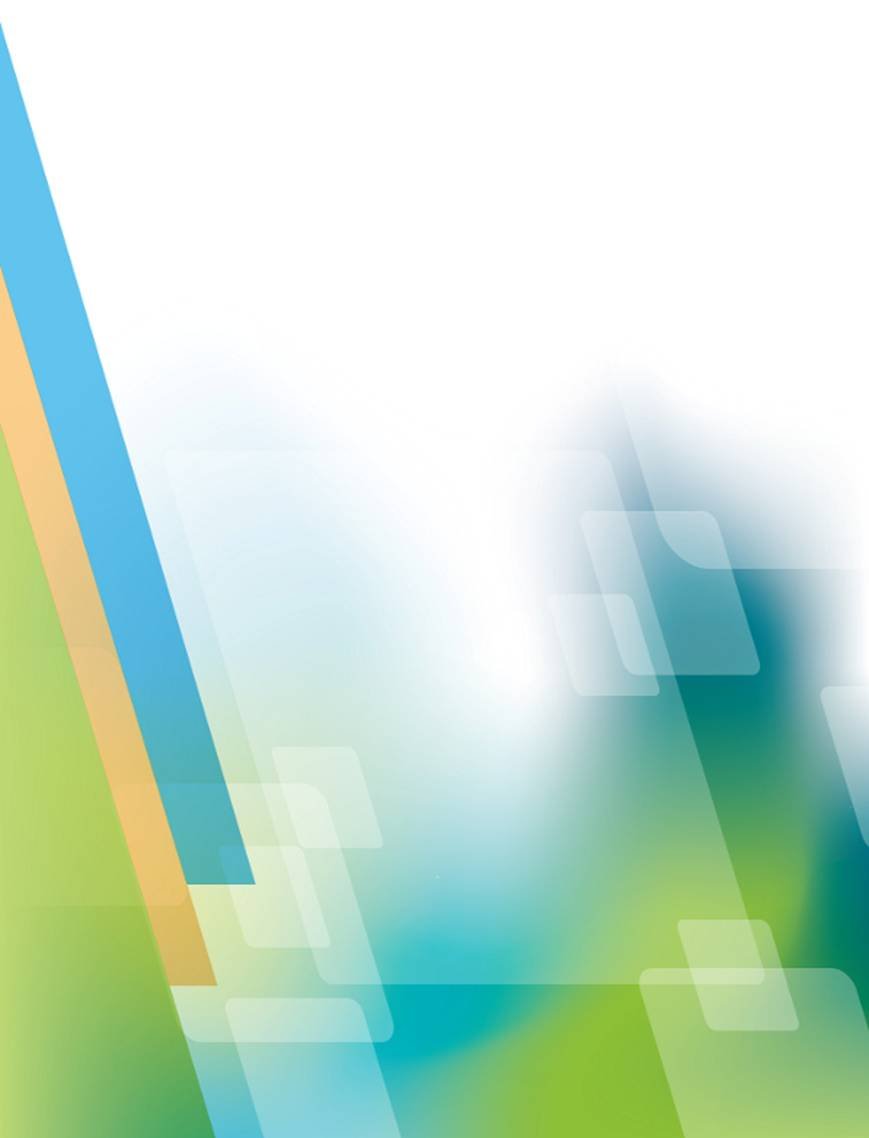 Распечатка и копирование документовЛаминирование документовСканирование документовБрошюровка документовПереброшюровкаФорматСтоимость 1 листа (р. )Стоимость 1 листа (р. )Стоимость 1 листа (р. )Стоимость 1 листа (р. )Форматчерно-белая печатьчерно-белая печатьцветная печатьцветная печатьФорматбумагаполукартонбумагаполукартонА320506090А410253045Двусторонняя печатьДвусторонняя печатьДвусторонняя печатьДвусторонняя печатьА330---А415---ФорматСтоимость 1 листа (р.)А370А435ФорматСтоимость 1 листа (р.)А320А420ФорматСтоимость (р.)Стоимость (р.)Стоимость (р.)ФорматДо 50 листов50-100 листовСвыше 100 листовА4130150180ФорматСтоимость (р.)Стоимость (р.)ФорматДо 10 листовСвыше 10 листовА450100